Yes/No Questions with BE/Helping verbs“Wallace & Gromit”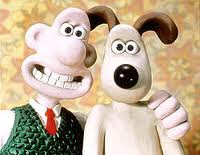 Do you see the following items?There is a…1.   dog drinking tea2.   calendar3.   bowl of fruit4.   mailman5.   blinking red light6.   machine that brushes the man’s teethFilm: Wallace & Gromit in The Wrong Trousers. Aardman Animations (1993)Worksheet: Tracey Chang (2014)Source: http://wordsandphrases.weebly.com/5/post/2014/03/activity-practicing-yesno-questions-with-wallace-gromit.html1.Q: Is there a dog drinking tea?	A: Yes, there is.2.3.4.5.6.